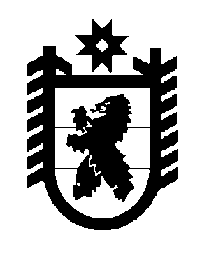 Российская Федерация Республика Карелия    ПРАВИТЕЛЬСТВО РЕСПУБЛИКИ КАРЕЛИЯРАСПОРЯЖЕНИЕ                                от  2 ноября 2017 года № 594р-Пг. Петрозаводск 	Утвердить прилагаемую структуру Министерства социальной защиты Республики Карелия. 
           Глава Республики Карелия                                                              А.О. ПарфенчиковУтверждена распоряжением Правительства Республики Карелия от  2 ноября 2017 года № 594р-ПСтруктураМинистерства социальной защиты Республики Карелия МинистрПервый заместитель МинистраЗаместитель МинистраОтдел разработки и мониторинга социальных программОтдел правовой, кадровой и организационной работыФинансово-хозяйственное управление:финансово-экономический отделотдел материального и информационного развитияУправление социальной поддержки:отдел социальной помощиотдел социальных выплатУправление социального развития:отдел опеки и социального обслуживания населенияотдел профилактики социального сиротстваВсего численность – 44 единицы.___________